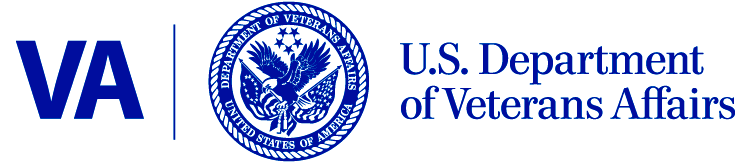 Date:	December 29, 2014From:	VHA PRA Compliance Liaison (10B4)	 Subj:	 OSI Conjoint Survey Fast Track RequestTo:	VA Desk Officer, Office of Management & Budget (OMB)Cc:	VA Clearance Officer, Crystal Rennie (OI&T)Good Afternoon OMB,It has been brought to 10B4’s attention that a fast track collection “Voice of the Veteran (VOV) Satisfaction Survey OSI Conjoint Survey” has been identified as extremely urgent by the Under Secretary of Health.  This collection is part of the fast track submission “Extended Hours Program Evaluation, Maternity Care Coordination, Advanced Education Veteran Survey, State Veterans Home Administrator Survey, VOV Conjoint Survey” and was submitted to Crystal Rennie, Deparment Clearance Officer, on December 22, 2014 for review.  Voice of the Veteran (VOV) Satisfaction Survey OSI Conjoint Survey will help VHA identify the perceptions of access to the VA and is being closely tied to our VACCA initiatives.  If possible we would like this to be given priority attention.Thank you,Kerry PughManagement AnalystOffice of Regulatory and Administrative Affairs (10B4)202-461-5868